Комитет по образованию Администрации муниципального образования «Город Майкоп»Муниципальное бюджетное общеобразовательное учреждение «Средняя школа № 6»(МБОУ «СШ № 6»)385002, Республика Адыгея, г. Майкоп, ул. Комсомольская, 276т. 52-18-81, 52-49-26, Е-mail: ou6_maykop@mail.ruИНН/КПП 0105033902/010501001, ОКПО 24439284, ОГРН 1020100709397.П Р И К А Зот   31.03.2021 г.  №  73Об организации проведения итогового сочинения (изложения) для выпускников XI (XII) классов в МБОУ «СШ № 6»В соответствии с Порядком проведения государственной итоговой аттестации по образовательным программам  среднего общего образования, утвержденным приказом Министерства просвещения Российской Федерации и Федеральной службой по надзору в сфере образования и науки от 07.11.2018  № 190-1512, приказом Министерства просвещения РФ и Федеральной службы по подзору в сфере образования и науки от 05.03.2021  № 88/245 «О внесении изменений  в пункт 1 приказа Министерства просвещения и науки от 24 ноября 2020 г. № 665/1156 «Об особенностях проведения государственной итоговой аттестации по образовательным программам среднего общего образования в 2020-2021 учебном году в части проведения итогового сочинения (изложения)», приказом Министерства образования и науки Республики Адыгея  от 6.10.2020  № 1498 «Об организации и проведении итогового сочинения (изложения)»  и методическими материалами Федеральной службы по надзору в сфере образования и науки от 24.09.2020 № 05-86, с целью организованного проведения итогового сочинения (изложения)приказываю:Назначить ответственной – председателем комиссии по проведению   итогового сочинения (изложения) для выпускников XI классов  15 апреля 2021 года в 10.00 (продолжительность – 235 минут) заместителя директора по УВР Лопатину В.Л.. Лопатиной В.Л.: Назначить членов комиссии, участвующих в организации проведении  итогового сочинения (изложения) (Приложение № 1).  Назначить членов (экспертов) комиссии, участвующих в проверке итогового сочинения (изложения) 15.04.2021г. в кабинете № 208 с 14.15 (Приложение № 2).  Обеспечить ознакомление членов комиссии с инструктивными материалами под  роспись.Назначить  дежурных, участвующих в организации итогового сочинения (изложения) вне учебных кабинетов  (Приложение № 3).Определить необходимое количество учебных кабинетов в образовательной организации для проведения итогового сочинения (изложения) и распределение между ними участников. Проверить готовность учебных кабинетов к проведению итогового сочинения (изложения) в день его проведения.Организовать обеспечение участников итогового сочинения орфографическими словарями.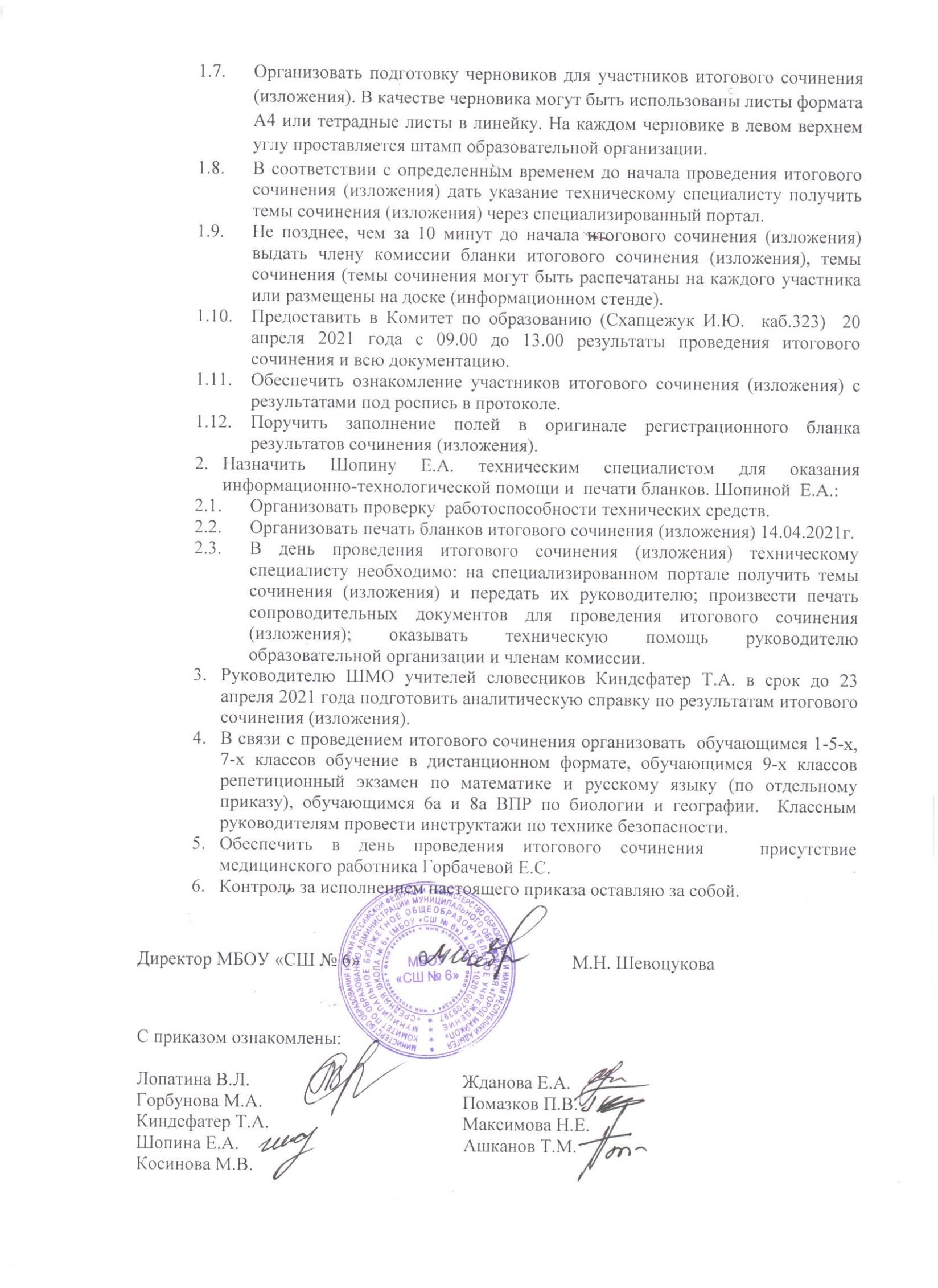 Приложение № 1 к приказу по  МБОУ «СШ № 6»№ 73 от 31.03.21г.Список  членов комиссии, участвующих в организации проведении  итогового сочинения.Кабинет № 301 – Горбунова Марина Александровна, учитель иностранного языка,		        Максимова Наталья Евгеньевна, учитель иностранного языка.Технический специалист – Шопина Евгения Александровна, учитель начальных классов.Приложение № 2 к приказу по МБОУ «СШ № 6»№ 73 от 31.03.21г.Список комиссии,участвующей в проверке итогового сочинения (изложения).Кабинет № 208Председатель комиссии – Жданова Елена Абдулгалимовна, учитель русского языка и литературы.Члены комиссии (эксперты):Киндсфатер Татьяна Анатольевна, учитель  русского языка и литературы.Косинова Маргарита Витальевна, учитель русского языка и литературы.Приложение № 3 к приказу по МБОУ «СШ № 6»№ 73 от 31.03.21г.Список дежурных, участвующих в организации итогового сочинения (изложения) вне учебных кабинетов.Помазков П.В., учитель истории и обществознания (1этаж).Ашканов Тимур Магометович, социальный педагог (2 этаж).